Lesson 10:  The Structure of Ratio Tables—Additive and MultiplicativeClassworkExploratory ChallengeImagine that you are making a fruit salad.  For every quart of blueberries you add, you would like to put in  quarts of strawberries.  Create three ratio tables that show the amounts of blueberries and strawberries you would use if you needed to make fruit salad for greater numbers of people.Table 1 should contain amounts where you have added fewer than  quarts of blueberries to the salad.Table 2 should contain amounts of blueberries between  and  quarts.Table 3 should contain amounts of blueberries greater than  quarts. Describe any patterns you see in the tables.  Be specific in your descriptions.How are the amounts of blueberries and strawberries related to each other?How are the values in the blueberries column related to each other?How are the values in the strawberries column related to each other?If we know we want to add  quarts of blueberries to the fruit salad in Table 1, how can we use the table to help us determine how many strawberries to add?If we know we used  quarts of blueberries to make our salad, how can we use a ratio table to find out how many quarts of strawberries were used? Exercise 1The following tables were made incorrectly.  Find the mistakes that were made, create the correct ratio table, and state the ratio that was used to make the correct ratio table.Ratio _________________________Ratio _________________________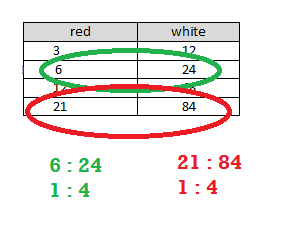 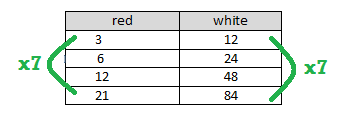 Problem Set  a.	Create a ratio table for making lemonade with a lemon juice-to-water ratio of .  Show how much lemon 		juice would be needed if you use  cups of water to make lemonade.How is the value of the ratio used to create the table?Ryan made a table to show how much blue and red paint he mixed to get the shade of purple he will use to paint the room.  He wants to use the table to help him make larger and smaller batches of purple paint.What ratio was used to create this table?  Support your answer.How are the values in each row related to each other?How are the values in each column related to each other?Table 1Table 1Quarts of BlueberriesQuarts of StrawberriesTable 3Table 3Quarts of BlueberriesQuarts of Strawberries	Hours	Pay in Dollars	Blue	YellowBlueRed